POJASNILA RAZPISNE DOKUMENTACIJE za oddajo javnega naročila JN004924/2020-B01, datum objave: 05.08.2020  Datum prejema: 11.08.2020   14:30 Vprašanje:Pozdravljeni

Prosimo za objavo detajla za postavko "Dobava in postavitev avtobusne nadstrešnice iz INOX jekla, dim. l=4.48, š=1.67, h=2.58m, na avtobusnem postajališču, z vsemi pomožnimi deli (gradbena in montažna dela)".

Kjer naj bodo razvidni vsi uporabljeni materiali (stene, streha, stebri), in pri gradbenih kaj obsegajo in količine (zemeljska, betonska, tesarska,...)?

lep pozdravOdgovor:Detajl jeklene izvedbe nadstrešnice avtobusnega postajališča: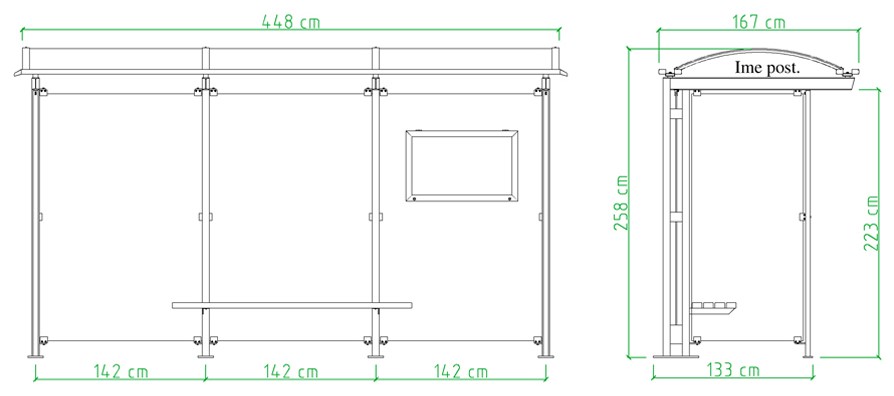 Osnovni podatki: ločna strešna konstrukcijakritina iz trdne in na atmosferske vplive odporne umetne mase (UV stabilna)stene iz kaljenega in brušenega varnostnega steklasedežna klop iz masivnega lesa Montaža avtobusnega postajališča na nosilno osnovo se izvede skladno z navodili za montažo proizvajalca avtobusnega postajališča. Številka:43001-267/2020-06oznaka naročila:A-76/20 G   Datum:11.08.2020MFERAC:2431-20-001001/0Ureditev ceste R2-409/0306 od km 2,000 do km 2,280 Postojna - Razdrto (Smrekce)